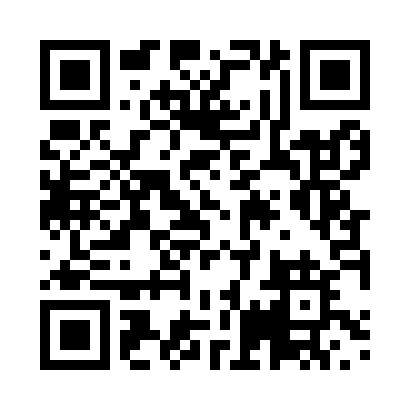 Prayer times for Bangana, CameroonWed 1 May 2024 - Fri 31 May 2024High Latitude Method: NonePrayer Calculation Method: Muslim World LeagueAsar Calculation Method: ShafiPrayer times provided by https://www.salahtimes.comDateDayFajrSunriseDhuhrAsrMaghribIsha1Wed4:285:4111:563:106:117:202Thu4:275:4111:563:106:117:203Fri4:275:4011:563:116:117:204Sat4:265:4011:553:116:117:205Sun4:265:4011:553:116:117:216Mon4:265:3911:553:126:117:217Tue4:255:3911:553:126:117:218Wed4:255:3911:553:136:127:219Thu4:245:3911:553:136:127:2210Fri4:245:3811:553:146:127:2211Sat4:245:3811:553:146:127:2212Sun4:235:3811:553:146:127:2313Mon4:235:3811:553:156:137:2314Tue4:235:3711:553:156:137:2315Wed4:225:3711:553:166:137:2416Thu4:225:3711:553:166:137:2417Fri4:225:3711:553:166:137:2418Sat4:215:3711:553:176:147:2519Sun4:215:3711:553:176:147:2520Mon4:215:3711:553:186:147:2521Tue4:215:3611:553:186:147:2622Wed4:215:3611:553:186:157:2623Thu4:205:3611:563:196:157:2624Fri4:205:3611:563:196:157:2725Sat4:205:3611:563:196:157:2726Sun4:205:3611:563:206:167:2727Mon4:205:3611:563:206:167:2828Tue4:205:3611:563:216:167:2829Wed4:195:3611:563:216:167:2830Thu4:195:3611:563:216:177:2931Fri4:195:3611:563:226:177:29